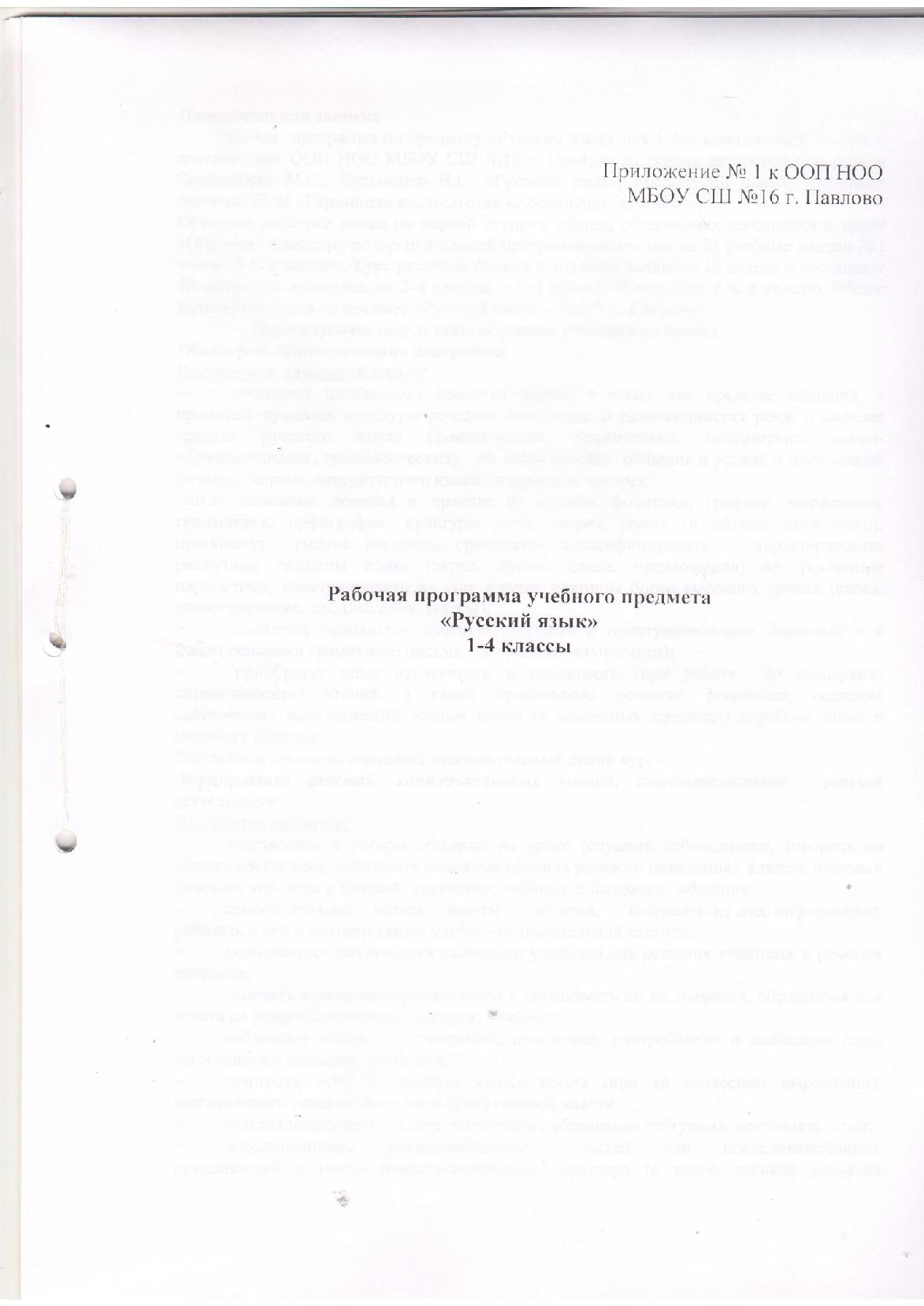 Программа разработана на основе программы Н.В. Нечаевой «Русский язык» Программы начального общего образования. Система Л.В. Занкова. Самара: Издательский дом «Федо-ров», 2011Планируемые результаты освоения учебного предметаРазвитие речиВыпускник научится:– оценивать правильность (уместность) выбора языковых и неязыковых средств устного об-щения на уроке, в школе, в быту, со знакомыми и незнакомыми, с людьми разного возраста;– соблюдать в повседневной жизни нормы речевого этикета и правила устного общения(умение слушать, реагировать на реплики, поддержать раз выражать собственное мнение, аргументировать его с учетом ситуации общения;– самостоятельно озаглавливать текст;– составлять план текста;– сочинять письма, поздравительные открытки, записки и другие небольшие тексты для кон-кретных ситуаций общения;– корректировать тексты, в которых допущены нарушения культуры речи.Выпускник получит возможность научиться:– создавать тексты по предложенному заголовку;– подробно или выборочно пересказывать текст;– пересказывать текст от другого лица;– составлять устный рассказ на определенную тему с использованием разных типов речи: описание, повествование, рассуждение, смешанный тип;– различать стилистические варианты языка при сравнении стилистически контрастных текстов (художественного и научного или делового; разговорного и научного или делового);– выделять в тексте главное, высказывать собственное мнение по поводу прочитанного, услышанного, увиденного, соблюдая правила построения связного монологического высказы-вания;– анализировать и корректировать тексты с нарушенным порядком предложений, нахо-дить в тексте смысловые пропуски;– анализировать последовательность своих действий при работе над изложениями и сочи-нениями и соотносить их с разработанным алгоритмом; оценивать правильность выполне-ния учебной задачи: соотносить собственный текст с исходным (для изложений) и с назна-чением, задачами, условиями общения (для самостоятельно составляемых текстов);– соблюдать нормы речевого взаимодействия при интерактивном общении (sms-сообщения, электронная почта, Интернет и другие виды и способы связи);– оформлять результаты исследовательской работы.Система языкаФонетика, орфография, графикаВыпускник научится:– различать звуки и буквы;– характеризовать звуки русского языка: гласные ударные–безударные; согласные твердые– мягкие, парные–непарные твердые и мягкие; согласные звонкие–глухие, парные–непарные звонкие и глухие;– знать последовательность букв в русском алфавите, пользоваться алфавитом для упорядо-чивания слов и поиска нужной информации.Выпускник получит возможность научиться:– проводить фонетико-графический (звукобуквенный) разбор слова самостоятельно по предложенному в учебнике алгоритму, оценивать правильность проведения фонетико-графического (звукобуквенного) разбора слов;2– соблюдать нормы русского литературного языка в собственной речи и оценивать соблю-дение этих норм в речи собеседников (в объеме словарей произношения, представленных в учебниках с 1 по 4 класс);– находить при сомнении в правильности постановки ударения или произношения слова от-вет самостоятельно (по словарю учебника) либо обращаться за помощью (к учителю, ро-дителям и др.);– совершенствовать навык клавиатурного письма.ЛексикаВыпускник научится:– выявлять слова, значение которых требует уточнения;– определять значение слова по тексту или уточнять с помощью толкового словаря.Выпускник получит возможность научиться:– подбирать синонимы для устранения повторов в тексте;– подбирать антонимы для точной характеристики предметов при их сравнении;– различать употребление в тексте слов в прямом и переносном значении (простые случаи);– оценивать уместность использования слов в тексте;– выбирать слова из ряда предложенных для успешного решения коммуникативной задачи. Состав слова (морфемика)Выпускник научится:– различать изменяемые и неизменяемые слова;– различать родственные (однокоренные) слова и формы слова;– находить в словах окончание, корень, приставку, суффикс.Выпускник получит возможность научиться:– находить в словах окончание, основу, корень, приставку, суффикс, постфикс, соедини-тельные гласные (интерфиксы) в сложных словах;– узнавать образование слов с помощью приставки, суффикса и сложения основ;– понимать смысловые, эмоциональные, изобразительные возможности суффиксов и при-ставок;– разбирать по составу слова с однозначно выделяемыми морфемами в соответствии с предложенным в учебнике алгоритмом, оценивать правильность проведения разбора слова по составу.МорфологияВыпускник научится:– определять грамматические признаки имен существительных – род, число, падеж, склоне-ние;– определять грамматические признаки имен прилагательных – род, число, падеж;– определять грамматические признаки глаголов – число, время, род (в прошедшем време-ни), лицо (в настоящем и будущем времени), спряжение.Выпускник получит возможность научиться:– проводить морфологический разбор имен существительных, имен прилагательных, глаго-лов по предложенному в учебнике алгоритму; оценивать правильность проведения морфоло-гического разбора;– находить в тексте личные местоимения, наречия, числительные, предлоги вместе с суще-ствительными и личными местоимениями, к которым они относятся, союзы и, а, но, час-тицу не при глаголах.СинтаксисВыпускник научится:– различать предложение, словосочетание, слово;– устанавливать при помощи смысловых вопросов связь между словами в словосочетаниии предложении;– классифицировать предложения по цели высказывания, находить повествователь-ные/побудительные/вопросительные предложения;3– определять восклицательную/невосклицательную интонацию предложения;– находить главные и второстепенные (без деления на виды) члены предложения;– выделять предложения с однородными членами.Выпускник получит возможность научиться:– различать второстепенные члены предложения – определения, дополнения, обстоятель-ства;– выполнять в соответствии с предложенным в учебнике алгоритмом разбор простого предложения (по членам предложения, синтаксический), оценивать правильность разбора;– различать простые и сложные предложения;– находить обращения.Орфография и пунктуацияВыпускник научится:– применять правила правописания:раздельное написание слов;сочетания жи-ши, ча-ща, чу-щу в положении под ударением;сочетания чк-чн, чт, щн, рщ;перенос слов;прописная буква в начале предложения, в именах собственных;проверяемые безударные гласные в корне слова;парные звонкие и глухие согласные в корне слова;непроизносимые согласные;непроверяемые гласные и согласные в корне слова, в т. ч. с удвоенными согласными (перечень см. в словаре учебника);гласные и согласные в неизменяемых на письме приставках;разделительные ь и ъ;ь после шипящих на конце имен существительных (ночь, нож, мышь, (нет) туч);безударные падежные окончания имен существительных (кроме существительных на-мя, -ий, -ья, -ье, -ия, -ов, -ин);безударные окончания имен прилагательных;раздельное написание предлогов с личными местоимениями;не с глаголами;ь после шипящих на конце глаголов в форме 2-го лица единственного числа (чита-ешь, красишь);ь в глаголах в сочетании -ться;безударные личные окончания глаголов;раздельное написание предлогов с другими словами;знаки препинания в конце предложения: точка,вопросительный и восклицательный знаки; знаки препинания (запятая) в предложе-ниях с однородными членами;– определять (уточнять) написание слова по орфографическому словарю (в т. ч. по справочнику в учебнике);– безошибочно списывать текст объемом 80–90 слов;– писать под диктовку тексты объемом 75–80 слов в соответствии с изученными пра-вилами правописания;– проверять собственный и предложенный текст, находить и исправлять орфографи-ческие и пунктуационные ошибки.Выпускник получит возможность научиться:– применять правила правописания:приставки на з-и с-;гласные в суффиксах -ик, -ек;о, е в падежных окончаниях после шипящих и ц;4и, ы после ц в разных частях слова;соединительные гласные о, е в сложных словах;– осознавать место возможного возникновения орфографической ошибки;– подбирать примеры с определенной орфограммой;– при составлении собственных текстов, чтобы избежать орфографических или пунктуа-ционных ошибок, использовать помощь взрослого или словарь, пропуск орфограммы или пунктограммы;– при работе над ошибками осознавать причины их появления и определять способы дейст-вий, помогающие предотвратить их в последующих письменных работах;– различать разные способы проверки правописания слов: изменение формы слова, подбор однокоренных слов, подбор слов с ударной морфемой, знание фонетических особенностей орфограммы, использование орфографического словаря.Содержание учебного предметаклассПериод обучения грамоте:Развитие речиОзнакомление в конкретной речевой ситуации с понятиями: речь устная и пись-менная; разные функции речи: общение, сообщение, воздействие. Ознакомление с историей возникновения речи.Устная речь (слушание, говорение)Осознание цели и ситуации устного общения. Речевые ситуации: сообщение, беседа, обращение, убеждение, призыв, вопрос, просьба, спор и пр. Выбор языковых и вне-языковых средств в соответствии с целями и условиями общения для эффективного решения коммуни-кативной задачи: мелодика, логическое ударение, паузы, сила, тембр голоса, темп речи, ми-мика, жесты, движения (терминологией пользуется учитель). Инсценировки. Адекватное восприятие звучащей речи.Овладение нормами речевого этикета в ситуациях учебного и бытового общения: приветствие, прощание, извинение, благодарность, обращение с просьбой; особенности об-щения со знакомыми и незнакомыми, с родными и друзьями, ровесниками и взрослыми, с маленькими детьми. Особенности общения в школе, на уроке. Правила поведения при вру-чении и получении подарка. Устное поздравление с днем рождения, с Новым годом. Обсуж-дение, о чем можно просить и о чем нельзя. Инсценировки.Орфоэпические нормы речи (без введения понятия). Чистота произношения. Письменная речь (чтение, письмо)Ориентировка в Азбуке и тетради по письму: обложка, форзацы, страницы, ил-люстрации, задания, условные знаки. Книги учебные и неучебные: художественные, науч-ные, научно-популярные.Стихи и проза. Тема произведения, название (заголовок), автор (поэт, писатель), пер-сонажи (действующие лица), герои.Сказки. Их возникновение, способы сохранения, особенности рассказывания и чте-ния. Русские народные сказки и сказки других народов мира. Авторские сказки.Понимание текста при самостоятельном чтении вслух и при его прослушивании. Представление о разнообразии жанров: сказка, песня, стихотворение, загадка, час-тушка, скороговорка, чистоговорка, поговорка, считалка, дразнилка, закличка и пр. До-казательства выбора отгадки, заучивание наизусть стихотворных текстов.Составление небольших рассказов повествовательного типа с опорой на рисунок (ри-сунки), по материалам собственных игр, занятий, наблюдений.Фонетика5Звуки речи. Осознание единства звукового состава слова и его значения. Установ-ление числа и последовательности звуков в слове. Сравнение значения слов при нара-щивании или сокращении фонем, изменении их порядка, замене одной фонемы, при переме-щении ударения.Различение гласных и согласных звуков, гласных ударных и безударных, согласных твердых и мягких парных и непарных, звонких и глухих парных и непарных, шипящих. Оп-ределение места ударения.Слог как минимальная произносительная единица. Деление слов на слоги.ГрафикаРазличение звука и буквы: буква как знак звука. Буквы, не обозначающие звуков (ъ,ь). Ознакомление с позиционным способом обозначения звуков буквами. Нахождение слу-чаев расхождения звукового и буквенного состава слов; ошибкоопасные места при записи слова. Буквы гласных как показатели твердости-мягкости согласных звуков. Функция букв е, ѐ, ю, я. Мягкий знак как показатель мягкости предшествующего согласного звука. Непарные твердые согласные (ж, ш, ц). Непарные мягкие согласные (ч, щ). Звонкие и глухие непар-ные согласные звуки.Ознакомление с клавиатурным письмом.Использование небуквенных графических средств: пробел между словами, знак пе-реноса.Знакомство с русским алфавитом как последовательностью букв.ЧтениеФормирование аналитико-синтетического звукобуквенного способа чтения с учетом мен звуков. Плавное слоговое чтение и чтение целыми словами со скоростью, со-ответствующей индивидуальному темпу ребенка. Осознанное чтение слов, словосочетаний, предложений и коротких текстов. Чтение слов с переносом. Чтение вслух, жужжащее чтение. Чтение с интонациями и паузами в соответствии со знаками препинания. Развитие осознан-ности и выразительности чтения на материале небольших прозаических и стихотворных тек-стов.Знакомство с орфоэпическим чтением (при переходе к чтению целыми словами). Упражнение психофизиологических функций, необходимых для чтения: усвоениеправильного дыхания, составление целого (фигур, рисунков) из данных элементов, составле-ние печатных и письменных букв по элементу, выделение печатных и письменных букв из буквенного ребуса, восстановление слов с пропущенными буквами, составление слов из буквслогов, вычеркивание из текста заданной буквы, «чтение» пиктограмм, схем слов и пред-ложений, узнавание голосов детей, актеров, работа со схемами, планами и пр.ПисьмоУсвоение гигиенических требований при письме. Ориентировка на пространстве лис-та в тетради и на пространстве классной доски. Овладение начертанием письменных про-писных (заглавных) и строчных букв. Письмо буквосочетаний, слогов, слов, предложений с соблюдением гигиенических норм. Овладение разборчивым аккуратным письмом. Усвоение приемов и последовательности правильного списывания слов, предложений, текстов, запи-санных письменным и печатным шрифтом. Освоение позиционного (с ориентацией на сле-дующую букву) способа письма. Письмо под диктовку слов, предложений, написание кото-рых не расходится с их произношением. Орфографическое чтение (проговаривание) как средство самоконтроля при письме под диктовку и при списывании.Ознакомление с клавиатурным письмом.Упражнение психофизиологических функций, необходимых для списывания и письма под диктовку: упражнения руки, штриховка, раскраска заданных контуров, срисовывание рисунков, узоров, полуовалов, волнистых линий, графический диктант, прохлопывание и проговаривание ритма, определение рифмы, нахождение рифмующихся слов, составление схем слов и предложений под диктовку и пр.6Понимание функции небуквенных графических средств: пробела между словами, зна-ка переноса.Слово и предложениеРазличение предмета, явления и слов, их называющих. Соотношение названия нари-сованного предмета со схемой слова. Наблюдение единства в слове звучания и значения. Практическое ознакомление с этимологией (на примере мотивированных названий). Пред-ставление о многозначных словах.Классификация и объединение в группу слов по лексическому значению.Различение предложения и слова. Соотношение нарисованного предложения (пик-тограммы) с его схемой. Наблюдение смысловой и интонационной законченности предложе-ний при сравнении со словом.Сравнение предложений, различающихся по цели высказывания (варианты интонации конца предложения - соответствующие знаки в письменной речи). Ознакомление с оформле-нием предложения: большая буква в начале предложения, знаки (.?!) в конце. Объединение слов в предложения, выделение предложения из текста. Сравнение смысла предложений при изменении форм отдельных слов, служебных слов (предлогов, союзов), интонации (логиче-ского ударения, мелодики, пауз), порядка слов.Составление (самостоятельно и под диктовку) схем предложений (постепенно вво-дятся союзы и предлоги, слова, требующие написания с большой буквы). Составление пред-ложений с опорой на схему, их многовариантность.ОрфографияОпределение сильной и слабой позиции гласных и парных согласных в слове.Знакомство с правилами правописания и их применение:-раздельное написание слов;-написание гласных и, а, у после шипящих согласных ж, ш, ч, щ (в положении под ударе-нием);-прописная (заглавная) буква в начале предложения, в именах людей и кличках животных;-перенос слов по слогам без стечения согласных; -знаки препинания (.?!) в конце предложения.Систематический курс:Развитие речиУстная речь (слушание, говорение)Понимание устной речи. Наблюдение взаимосвязи между содержанием и формой речи. Осо-бенности общения в школе, на улице и дома. Речевые ситуации: сообщение, беседа, обраще-ние, убеждение, призыв, вопрос, просьба, спор и проч. Речевые средства: мелодика речи, ло-гическое ударение, паузы, сила, тембр голоса, темп речи, мимика, жесты, движения (терми-нологией пользуется учитель). Речевой этикет: слова приветствия, прощания, благодарно-сти, обращения; особенности общения со знакомыми и незнакомыми, с родными и друзьями, ровесниками и взрослыми, с маленькими детьми. Соответствие словаря речевого этикета си-туации и собеседнику.Использование в общении жизненного опыта детей, ситуаций из прочитанных рассказов,знакомых мультфильмов и фильмов.Орфоэпические нормы речи. Чистота произношения.Письменная речьТекст. Сопоставление набора предложений и текста. Признаки текста: взаимозависимость составляющих его единиц (целостность) и законченность сообщения. Представление о час-тях научно-популярного текста, записки, поздравитель_ ной открытки. Смысловая связь предложений в тексте. Красная строка. Абзац. Восстановление деформированных текстов (нарушен порядок предложений или микротем, предложения простые, короткие). Наблюдение соответствия стиля письменной речи цели высказывания. Например, описание животного в сказке, в статье энциклопедии или словаря и пр. Составление предложений из слов, данных в начальной форме. Восстановление деформированных предложений. Практи-7ческое ознакомление с синонимами, антонимами, многозначностью (без введения понятий).В работу вводятся словари. Закладывается умение пользоваться библиотечным каталогом.Система языкаПредложение. Сравнение набора слов и предложения. Сравнение слова с предложением из одного слова. Формулирование существенных признаков предложения: законченность мыс-ли и интонация конца. Различение предложений по цели высказывания: повествовательные, вопросительные, побудительные; по интонации: восклицательные и невосклицательные предложения. Оформление предложений (первое слово пишется с большой буквы, в конце ставятся знаки (. ? !). Раздельное написание слов. Наблюдение изменения смысла предложе-ния при замене слова, при распространении другими словами. Диктовка предложений, за-пись их схемами.Слово. Номинативная (назывная) функция слов. Представление о лексическом и граммати-ческом значении слов. Грамматические группы слов: знаменательные (самостоятельные) слова - слова, обозначающие предметы, признаки предмета, действия предмета; служебные слова (без дифференциации). Имена одушевленные и неодушевленные, имена собственные. Употребление заглавной (большой) буквы в именах собственных.Корень слова, родственные (однокоренные слова) - на уровне ознакомления. Звуки-буквы. Смыслоразличительная роль звуков речи в слове. Наблюдение связи звуковой структуры слова и его значения. Звуки гласные, согласные, слог, согласные звуки мягкие, твердые, звонкие, глухие. Вывод об отсутствии специальных букв для обозначения мягких и твердых согласных. Парные звуки: мягкие-твердые, глухие-звонкие. Обобщение случаев указания на мягкость согласных. Отсутствие звукового обозначения у букв ь и ъ. Их роль в слове. Ударение в слове. Словообразующая функция ударения. Ударные и безударные гласные. Функции йотированных гласных. Наблюдение вариантов обозначения звука [й'] бу-квами.Непарные твердые согласные [ж], [ш], [ц], непарные мягкие согласные [ч'], [щ']. Написание и после ж и щ; а, упослеч и щ. Отсутствие ь в сочетаниях чищ с другими согласными, кроме л. Перенос слов.Определение случаев расхождения звукового и буквенного состава слов. Понятие орфограм-мы.Алфавит. Названия и порядок букв русского алфавита.классРазвитие речи.Устная речь (слушание, говорение).Продолжается уяснение взаимосвязи между содержанием и формой высказывания. Осознание значения средств устной речи для выражения мысли. Анализ чужой устнойречи, осознание собственной устной речи .Практическое овладение диалогической формой речи. Словесный отчет о выполненной работе.Письменная речь (чтение, письмо)Ознакомление с типами текста. Практическое ознакомление с текстами разговорногокнижного стиля. Определение темы текста, подбор заглавия. Последовательность предло-жений в тексте. Средства связи между предложениями (порядок слов, местоимения, служеб-ные слова, синонимы). Главное в тексте. Части текста: вступление, основная часть, заключе-ние. Последовательность частей текста. Представление о плане текста. Составление текстов малых форм. Первые опыты собственных сочинений (репродуктивных и творческих).Редактирование сочинений. Восстановление деформированных текстов. Оформление диалога. Осуществление проекта «Лучшее время года».Система языкаФонетика и орфоэпияАктуализация фонетического материала в соответствии с изучаемыми правилами пра-вописания. Определение качественной характеристики звука. Звукобуквенный разбор.8Ударение, произношение звуков и сочетаний звуков в соответствии с орфоэпически-ми нормами современного русского литературного языка.ГрафикаИспользование на письме разделительныхъ и ь. Установление соотношения звуковогобуквенного состава в словах с йотированными гласными е, ѐ, ю, я; в словах с разделитель-ными ъ и ь; в словах с непроизносимыми согласными. Использование небуквенных графиче-ских средств. Знание алфавита. Использование алфавита при работе со словарями и справоч-никами. Овладение первичным навыком клавиатурного письма.ЛексикаНаблюдение внутреннего единства слова его значения, грамматических признаков и звуков/букв. Расширение представлений об однозначных и многозначных словах, о прямом и переносном значении слова. Расширение представлений об этимологии, омонимахантонимах, синонимах ,фразеологизмах, расширение словаря учащихся.Работа со словарями, учебной и справочной литературой. Закладывается умение поль-зоваться библиотечным каталогом.Состав слова (морфемика)Практическое ознакомление со словообразованием и словоизменением. Подбор род-ственных (однокоренных) слов. Представление о значимых частях слова. Представление о роли частей слова в образовании разных слов и разных форм одного и того же слова. Разли-чение предлога и приставки.МорфологияЧасти речи. Имя существительное, имя прилагательное, глагол: значение и употреб-ление в речи. Практическое ознакомление с ролью в речи личных местоимений, числитель-ныхи служебных слов.СинтаксисРазличение предложений по цели высказывания. Интонационные особенности пред-ложений.Нахождение главных членов предложения, различение главных и второстепенных членов предложения. Предложения распространенные, нераспространенные.Расширение наблюдений над смысловой зависимостью содержания высказывания от использованных языковых средств: форм слов, служебных слов, интонационных средств, порядка слов. Составление предложений из слов, данных в начальной форме, с добавлением любых других слов. Восстановление деформированных предложений.Орфография и пунктуацияРазные способы проверки правописания слов. Орфографическое чтение (проговари-вание) как средство самоконтроля при письме под диктовку и при списывании. Формирова-ние орфографической зоркости. Использование орфографического словаря. Применение правил правописания:написание гласных и, а, упосле шипящих согласных ж, ш, ч, щ(в положениипод ударением и без ударения); -отсутствие мягкого знака в сочетаниях букв ч, щс другими согласными, кроме л;перенос слов;прописная буква в начале предложения, в именах собственных;проверяемые безударные гласные в корне слова;парные звонкие и глухие согласные в корне слова;непроизносимые согласные в корне (ознакомление);непроверяемые гласные и согласные в корне слова, в т.ч. удвоенные буквы согласных (пе-речень слов в учебнике); -разделительные ъ и ь;знаки препинания(.?!) в конце предложения;ьпосле шипящих в конце имен существительных (рожь - нож, ночь –мяч) - ознакомление.3 класс9I. Развитие речиУстная речь (слушание, говорение)Практика устного общения в повседневных и в специально создаваемых ситуациях. Соответ-ствие языковых и неязыковых средств устного общения речевой ситуации (на уроке, в шко-ле, в быту, со знакомыми и незнакомыми, с людьми разного возраста).Практическое овладение диалогической формой речи. Выражение собственного мнения, его аргументация. Овладение основными умениями ведения разговора (начать, поддержать, за-кончить разговор, привлечь внимание и т.п.). Овладение основными нормами речевого эти-кета в ситуациях учебного и бытового общения (приветствие, прощание, извинение, благо-дарность, обращение с просьбой).Практическое овладение устными монологическими высказываниями на определенную темуиспользованием разных типов речи (описание, повествование, рассуждение, смешанный тип).Речь - отражение культуры и развития человека. Голос, движения, мимика, жесты - отражение индивидуальных особенностей человека.Соответствие речи орфоэпическим нормам.Письменная речь (чтение, письмо)Текст (высказывание, связная речь) - результат говорения или письма, результат речевой деятельности, основная коммуникативная единица, которой человек пользуется в процессе речевой деятельности.Признаки текста: единство темы и замысла, связность, целостность и законченность. Типытекстов: описание, повествование, рассуждение, их особенности. Ознакомление со стилями языка. Анализ научного (учебного) текста: тема, заголовок, структурные части (вступление, основная часть, заключение); смысловые связи между частями, абзацами, предложениями; научные слова (понятия), ключевые (опорные) слова.Комплексная работа над структурой текста: озаглавливание, корректирование порядка пред-ложений и частей текста (абзацев).Выделение в тексте главного, высказывание собственного мнения по поводу прочитанного, услышанного, увиденного с соблюдением правил построения связного монологического вы-сказывания.Определение основной мысли текста. План текста. Составление плана к данному тексту.Создание собственных текстов по предложенным планам.Подробное воспроизведение текста, его пересказ выборочно, от другого лица.Опыт самостоятельного составления письма, поздравительной открытки, инструкции, сло-варной статьи, отзыва об услышанном, увиденном, прочитанном. Заполнение бланка теле-граммы, анкеты, оформление конвертов (добавление к работе с другими малыми жанрами). Репродуктивные и творческие сочинения как результат индивидуальной и групповой работы. Подбор материала для сочинений. Редактирование. Использование письменных ученических работ в качестве содержания на уроках по различным учебным предметам. Составление аль-бомов, выставки детских работ.Работа со справочной литературой, телеинформацией, Интернетом.Исследовательская работа (по выбору): «Великие люди России»; «Темы природы, добра и зла, взаимоотношений между людьми в творчестве твоего народа». Проведение исследова-ния, оформление работы, подготовка доклада, его представление с сопровождением на бу-мажном или электронном носителе.II. Система языкаФонетика и орфоэпияАктуализация фонетического материала в соответствии с изучаемыми правилами правопи-сания и орфоэпии: гласные безударные и ударные; согласные звонкие, глухие парные, не-парные; согласные твердые, мягкие парные, непарные; шипящие, всегда твердые, всегда мягкие. Расширение представлений об исторических чередованиях гласных и согласных в корне слов. Ударение, произношение звуков и сочетаний звуков в соответствии с нормами10современного русского литературного языка (см. «Справочник произношения» в учебнике).Фонетический разбор слова (алгоритм см. в учебнике).ГрафикаУстановление соотношения звукового и буквенного состава слова в словах типа звезда, коньки; в словах с йотированными гласными е, ѐ, ю, я; в словах с разделительными ь, ъ (вью-га, съел); в словах с непроизносимыми согласными.Использование небуквенных графических средств: пробел между словами, знак переноса,абзац. Знание алфавита: правильное название букв, знание их последовательности.Использование алфавита при работе со словарями, справочниками, каталогами.Совершенствование навыка клавиатурного письма.ЛексикаПонимание слова как единства звучания, значения и грамматических признаков. Выявление слов, значение которых требует уточнения. Определение значения слова по тексту или уточ-нение значения с помощью толкового словаря. Представление об однозначных и многознач-ных словах, о прямом и переносном значении слова. Употребление в речи синонимов, анто-нимов, фразеологизмов.Работа со справочниками в учебнике: орфографическим, произношения, эпитетов, синони-мов. Желательный список словарей для работы: словообразовательный, морфемно-орфографический (по алфавиту), обратный, толковый, иностранных слов, этимологический, сравнений, антонимов, фразеологический, фразеологических синонимов.Состав слова (морфемика)Овладение понятием «родственные (однокоренные) слова». Различение однокоренных словразличных форм одного и того же слова. Различение однокоренных слов и синонимов, од-нокоренных слов и слов с омонимичными корнями. Выделение в словах с однозначно выде-ляемыми морфемами окончания, основы, корня, приставки, суффикса, постфикса, соедини-тельного гласного (интерфикса). Различение изменяемых и неизменяемых слов. Представле-ние о смысловых, эмоциональных, изобразительных возможностях суффиксов и приставок. Образование однокоренных слов с помощью суффиксов, приставок, сложения основ. Разбор слова по составу.МорфологияЧасти речи; деление частей речи на самостоятельные и служебные.Имя существительное. Значение и употребление в речи. Умение опознавать имена собствен-ные. Различение имен существительных, отвечающих на вопросы «кто?» и «что?» (одушев-ленные, неодушевленные). Различение имен существительных мужского, женского и средне-го рода. Изменение существительных по числам. Начальная форма. Изменение существи-тельных по падежам (падежные вопросы). Определение падежа, в котором употреблено имя существительное. Различение падежных и смысловых (синтаксических) вопросов. Опреде-ление принадлежности имен существительных к 1, 2, 3-му склонению. Морфологический разбор имен существительных (алгоритм см. в учебнике).Имя прилагательное. Значение и употребление в речи. Начальная форма. Наблюдение зави-симости форм прилагательного от форм имени существительного: род, число, падеж. Изме-нение прилагательных по родам, числам и падежам, кроме прилагательных на - ий, -ья, -ов, - ин. Морфологический разбор имен прилагательных (алгоритм см. в учебнике).Глагол. Значение и употребление в речи. Неопределенная форма глагола. Различение глаго-лов, отвечающих на вопросы «что делать?» и «что сделать?», ознакомление с категорией ви-да глагола. Изменение глаголов по временам. Изменение глаголов по лицам и числам в на-стоящем и будущем времени(спряжение). Способы определения 1и11 спряжения глаголов (практическое овладение). Изменение глаголов прошедшего времени по родам и числам. Морфологический разбор глаголов (алгоритм см. в учебнике).Предлог. Знакомство с наиболее употребительными предлогами. Функция предлогов: обра-зование падежных форм имен существительных и местоимений. Отличие предлогов от при-ставок.11Союзы и, а, но, их роль в речи. Частица не, ее значение.СинтаксисРазличение предложения, словосочетания, слова (осознание их сходства и различий). Разли-чение предложений по цели высказывания: повествовательные, вопросительные и побуди-тельные; по эмоциональной окраске (интонации): восклицательные и невосклицательные. Нахождение главных членов предложения: подлежащего и сказуемого. Грамматическая ос-нова предложения. Различение главных и второстепенных членов предложения. Ознакомле-ние с дифференциацией второстепенных членов на определения, дополнения и обстоятель-ства. Установление связи (при помощи смысловых вопросов) между словами в словосочета-нии и предложении.Предложения с однородными членами с союзами и (без перечислений), а, но и без союзов.Интонация при перечислении однородных членов предложения.Нахождение и самостоятельное составление предложений с однородными членами без сою-зов и с союзами и, а, но. Использование интонации перечисления в предложениях с одно-родными членами. Ознакомление с обращениями.Наблюдение смысловой зависимости содержания предложения от использованных грамма-тических средств.Орфография и пунктуацияФормирование орфографической зоркости, использование разных способов выбора написа-ния в зависимости от места орфограммы в слове. Разные способы проверки правописания слов: изменение формы слова, подбор однокоренных слов, подбор слов с ударной морфемой, знание фонетических особенностей орфограммы, использование орфографического словаря. Применение правил правописания:сочетания жи-ши, ча-ща, чу-щу в положении под ударением;сочетание чк-чн, чт, щн, рщ;перенос слов;прописная буква в начале предложения, в именах собственных;проверяемые безударные гласные в корне слова;парные звонкие и глухие согласные в корне слова;непроизносимые согласные;непроверяемые гласные и согласные в корне слова, в т. ч. с удвоенными согласными (перечень см. в «Справочнике правописания» учебника);гласные и согласные в неизменяемых на письме приставках;разделительные ъ и ь;ь после шипящих на конце существительных (ночь, нож, мышь, (нет) туч);безударные падежные окончания имен существительных (кроме существительных на -мя, -ий, -ья, -ье, -ия, -ов, -ин);безударные окончания имен прилагаельных;раздельное написание предлогов с личными местоимениями;не с глаголами;ь после шипящих на конце глаголов в форме 2-го лица единственного числа (читаешь, красишь);мягкий знак в глаголах в сочетании - ться;безударные личные окончания глаголов;раздельное написание предлогов с другими словами;знаки препинания в конце предложения: точка, вопросительный и восклицательныйзнаки;знаки препинания (запятая) в предложениях с однородными членами.Практическое ознакомление с написанием приставок на з - и с -, гласных в суффиксах - ик, - ек; о, е в падежных окончаниях после шипящих и ц; и, ы после ц в разных частях слова; со-единительных гласных о, е в сложных словах.класс12I. Развитие речиУстная речь (слушание, говорение)Практика устного общения в повседневных и в специально создаваемых ситуациях. Соответ-ствие языковых и неязыковых средств устного общения речевой ситуации (на уроке, в шко-ле, в быту, со знакомыми и незнакомыми, с людьми разного возраста).Практическое овладение диалогической формой речи. Выражение собственного мнения, его аргументация. Овладение основными умениями ведения разговора (начать, поддержать, за-кончить разговор, привлечь внимание и т.п.). Овладение основными нормами речевого эти-кета в ситуациях учебного и бытового общения (приветствие, прощание, извинение, благо-дарность, обращение с просьбой). Особенности речевого этикета в условиях общения с людьми, плохо владеющими русским языком.Практическое овладение устными монологическими высказываниями на определенную темуиспользованием разных типов речи (описание, повествование, рассуждение, смешанный тип).Речь - отражение культуры и развития человека. Голос, движения, мимика, жесты - отраже-ние индивидуальных особенностей человека.Соответствие речи орфоэпическим нормам.Письменная речь (чтение, письмо)Текст (высказывание, связная речь) - результат говорения или письма, результат речевой деятельности, основная коммуникативная единица, которой человек пользуется в процессе речевой деятельности.Признаки текста: единство темы и замысла, связность, целостность и законченность. Типытекстов: описание, повествование, рассуждение, их особенности. Ознакомление со стилямиязыка. Анализ научного (учебного) текста: тема, заголовок, структурные части (вступление, основная часть, заключение); смысловые связи между частями, абзацами, предложениями; научные слова (понятия), ключевые (опорные) слова.Комплексная работа над структурой текста: озаглавливание, корректирование порядка пред-ложений и частей текста (абзацев).Выделение в тексте главного, высказывание собственного мнения по поводу прочитанного, услышанного, увиденного с соблюдением правил построения связного монологического вы-сказывания.Определение основной мысли текста. План текста. Составление плана к данному тексту. Создание собственных текстов по предложенным планам.Подробное воспроизведение текста, его пересказ выборочно, от другого лица.Опыт самостоятельного составления письма, поздравительной открытки, инструкции, сло-варной статьи, отзыва об услышанном, увиденном, прочитанном. Заполнение бланка теле-граммы, анкеты, оформление конвертов (добавление к работе с другими малыми жанрами). Репродуктивные и творческие сочинения как результат индивидуальной и групповой работы. Подбор материала для сочинений. Редактирование. Использование письменных ученических работ в качестве содержания на уроках по различным учебным предметам. Составление аль-бомов, выставки детских работ.Работа со справочной литературой, телеинформацией, Интернетом.Исследовательская работа (по выбору): «Великие люди России»; «Темы природы, добра и зла, взаимоотношений между людьми в творчестве твоего народа». Проведение исследова-ния, оформление работы, подготовка доклада, его представление с сопровождением на бу-мажном или электронном носителе.II. Система языкаФонетика и орфоэпияАктуализация фонетического материала в соответствии с изучаемыми правилами правопи-сания и орфоэпии: гласные безударные и ударные; согласные звонкие, глухие парные, не-парные; согласные твердые, мягкие парные, непарные; шипящие, всегда твердые, всегда мягкие. Расширение представлений об исторических чередованиях гласных и согласных в корне слов. Ударение, произношение звуков и сочетаний звуков в соответствии с нормами13современного русского литературного языка (см. «Справочник произношения» в учебнике).Фонетический разбор слова (алгоритм см. в учебнике).ГрафикаРазличение звуков и букв. Обозначение на письме твердости и мягкости согласных звуков.Использование на письме разделительных ь и ъ.Установление соотношения звукового и буквенного состава слова в словах типа звезда, коньки; в словах с йотированными гласными е, ѐ, ю, я; в словах с разделительными ь, ъ (вью-га, съел); в словах с непроизносимыми согласными.Использование небуквенных графических средств: пробел между словами, знак переноса, абзац.Знание алфавита: правильное название букв, знание их последовательности. Использование алфавита при работе со словарями, справочниками, каталогами.Совершенствование навыка клавиатурного письма. ЛексикаПонимание слова как единства звучания, значения и грамматических признаков. Выявление слов, значение которых требует уточнения. Определение значения слова по тексту или уточ-нение значения с помощью толкового словаря. Представление об однозначных и многознач-ных словах, о прямом и переносном значении слова. Употребление в речи синонимов, анто-нимов, фразеологизмов.Работа со справочниками в учебнике: орфографическим, произношения, эпитетов, синони-мов. Желательный список словарей для работы: словообразовательный, морфем-но-орфографический (по алфавиту), обратный, толковый, иностранных слов, этимологический, сравнений, антонимов, фразеологический, фразеологических синонимов.Состав слова (морфемика)Овладение понятием «родственные (однокоренные) слова». Различение однокоренных словразличных форм одного и того же слова. Различение однокоренных слов и синонимов, од-нокоренных слов и слов с омонимичными корнями. Выделение в словах с однозначно выде-ляемыми морфемами окончания, основы, корня, приставки, суффикса, постфикса, соедини-тельного гласного (интерфикса). Различение изменяемых и неизменяемых слов. Представле-ние о смысловых, эмоциональных, изобразительных возможностях суффиксов и приставок. Образование однокоренных слов с помощью суффиксов, приставок, сложения основ. Разбор слова по составу.МорфологияЧасти речи; деление частей речи на самостоятельные и служебные.Имя существительное. Значение и употребление в речи. Умение опознавать имена собствен-ные. Различение имен существительных, отвечающих на вопросы «кто?» и «что?» (одушев-ленные, неодушевленные). Различение имен существительных мужского, женского и средне-го рода. Изменение существительных по числам. Начальная форма. Изменение существи-тельных по падежам (падежные вопросы). Определение падежа, в котором употреблено имя существительное. Различение падежных и смысловых (синтаксических) вопросов. Опреде-ление принадлежности имен существительных к 1, 2, 3-му склонению. Морфологический разбор имен существительных (алгоритм см. в учебнике).Имя прилагательное. Значение и употребление в речи. Начальная форма. Наблюдение зави-симости форм прилагательного от форм имени существительного: род, число, падеж. Изме-нение прилагательных по родам, числам и падежам, кроме прилагательных на - ий, -ья, -ов, - ин. Морфологический разбор имен прилагательных (алгоритм см. в учебнике). Местоимение. Общее представление о местоимении. Личные местоимения, значение и упот-ребление в речи. Личные местоимения 1, 2, 3-го лица единственного и множественного чис-ла. Представление о склонении личных местоимений.Глагол. Значение и употребление в речи. Неопределенная форма глагола. Различение глаго-лов, отвечающих на вопросы «что делать?» и «что сделать?», ознакомление с категорией ви-да глагола. Изменение глаголов по временам. Изменение глаголов по лицам и числам в на-стоящем и будущем времени14(спряжение). Способы определения 1и11 спряжения глаголов (практическое овладение). Из-менение глаголов прошедшего времени по родам и числам. Морфологический разбор глаго-лов (алгоритм см. в учебнике).Наречие. Значение и употребление в речи.Предлог. Знакомство с наиболее употребительными предлогами. Функция предлогов: обра-зование падежных форм имен существительных и местоимений. Отличие предлогов от при-ставок.Союзы и, а, но, их роль в речи. Частица не, ее значение.СинтаксисРазличение предложения, словосочетания, слова (осознание их сходства и различий). Разли-чение предложений по цели высказывания: повествовательные, вопросительные и побуди-тельные; по эмоциональной окраске (интонации): восклицательные и невосклицательные. Нахождение главных членов предложения: подлежащего и сказуемого. Грамматическая ос-нова предложения. Различение главных и второстепенных членов предложения. Ознакомле-ние с дифференциацией второстепенных членов на определения, дополнения и обстоятель-ства. Установление связи (при помощи смысловых вопросов) между словами в словосочета-нии и предложении.Предложения с однородными членами с союзами и (без перечислений), а, но и без союзов.Интонация при перечислении однородных членов предложения.Нахождение и самостоятельное составление предложений с однородными членами без сою-зов и с союзами и, а, но. Использование интонации перечисления в предложениях с одно-родными членами.Ознакомление с обращениями.Наблюдение смысловой зависимости содержания предложения от использованных грамма-тических средств.Орфография и пунктуацияФормирование орфографической зоркости, использование разных способов выбора написа-ния в зависимости от места орфограммы в слове. Разные способы проверки правописания слов: изменение формы слова, подбор однокоренных слов, подбор слов с ударной морфемой, знание фонетических особенностей орфограммы, использование орфографического словаря. Применение правил правописания:–сочетания жи-ши, ча-ща, чу-щу в положении под ударением;–сочетание чк-чн, чт, щн, рщ;–перенос слов;–прописная буква в начале предложения, в именах собственных;–проверяемые безударные гласные в корне слова;–парные звонкие и глухие согласные в корне слова;–непроизносимые согласные;–непроверяемые гласные и согласные в корне слова, в т. ч. с удвоенными согласными (пере-чень см. в «Справочнике правописания» учебника);–гласные и согласные в неизменяемых на письме приставках;–разделительные ъ и ь;–ь после шипящих на конце существительных (ночь, нож, мышь, (нет) туч);–безударные падежные окончания имен существительных (кроме существительных на -мя, - ий, -ья, -ье, -ия, -ов, -ин);–безударные окончания имен прилагаельных;–раздельное написание предлогов с личными местоимениями;–не с глаголами;–ь после шипящих на конце глаголов в форме 2-го лица единственного числа (читаешь, кра-сишь);–мягкий знак в глаголах в сочетании - ться;–безударные личные окончания глаголов;–раздельное написание предлогов с другими словами;15–знаки препинания в конце предложения: точка, вопросительный и восклицательный знаки; –знаки препинания (запятая) в предложениях с однородными членами.Практическое ознакомление с написанием приставок на з - и с -, гласных в суффиксах - ик, - ек; о, е в падежных окончаниях после шипящих и ц; и, ы после ц в разных частях слова; со-единительных гласных о, е в сложных словах.Тематическое планирование17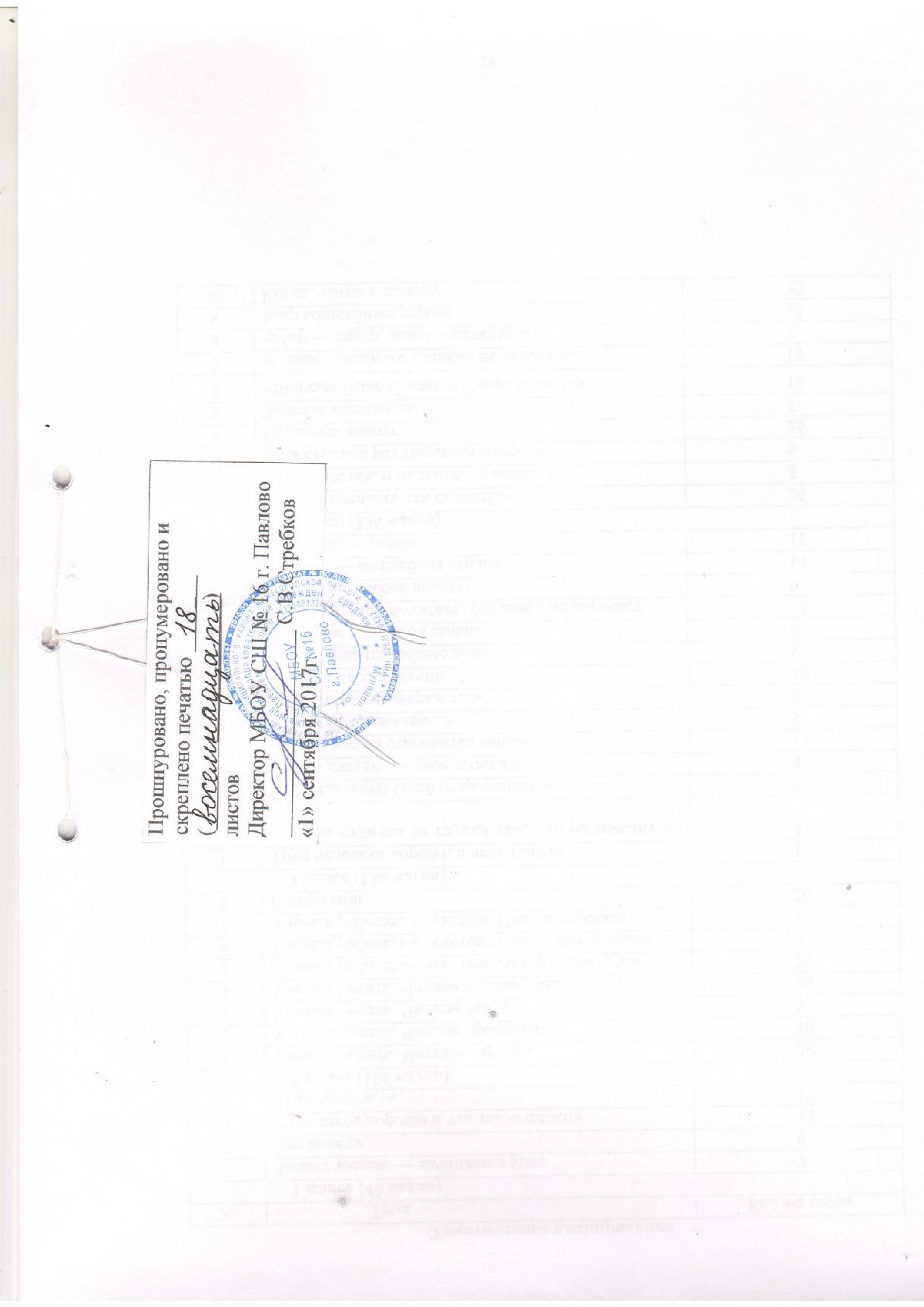 18№Название темыКоличествочасов1 класс1 классОбучение грамоте – 207 часов.Обучение грамоте – 207 часов.На уроки обучения чтению в период обучения грамоте выделяются часыНа уроки обучения чтению в период обучения грамоте выделяются часыучебного плана по литературному чтению (92 ч).учебного плана по литературному чтению (92 ч).1.Обучение чтению922.Обучение письму115Русский язык – 50 часов1.Речь устная и письменная52.Звуки и буквы173.Слово234.Предложение и текст35.Подведи итоги2Итого1652 класс1.Что нужно для общения142.Речь начинается со звуков и букв173.Что такое родственные слова и формы слов304.Какие бывают в грамматике группы слов325.Как образуются предложения216.Каждому слову свое место157.Как строится текст88.Законы языка в практике речи159.Резерв18Итого1703 класс1.Что нужно для общения112.Секреты появления слов в русском языке323.Как из слов образуются предложения273.Как из слов образуются предложения (продолжение)794.Как из предложений образуется текст.75.Резерв14Итого1704 класс1.Что нужно для общения152.Обращение93.Части речи453.Части речи (продолжение)424.Сложное предложение6165.Наречие126.Законы языка в практике речи87.Резерв33Итого170